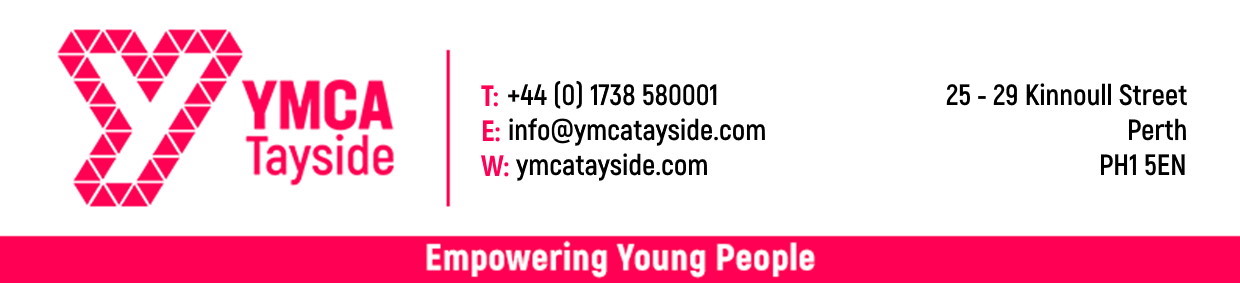 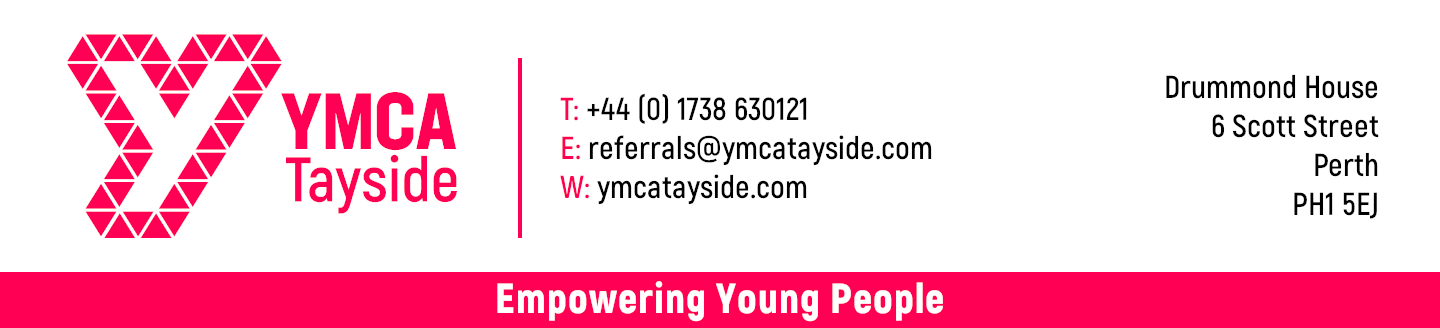 YMCA Referral Form	For official use (To be filled in by YMCA worker)Is this referral for specific YMCA project?Is this referral for specific YMCA project?Is this referral for specific YMCA project?Is this referral for specific YMCA project?Is this referral for specific YMCA project?Is this referral for specific YMCA project?Yes   /    NoYes   /    NoYes   /    NoYes   /    NoYes   /    NoYes   /    NoYes   /    NoYes   /    NoYes   /    NoYes   /    NoYes   /    NoIf ‘Yes’ please specify which project it is forIf ‘Yes’ please specify which project it is forIf ‘Yes’ please specify which project it is forIf ‘Yes’ please specify which project it is forIf ‘Yes’ please specify which project it is forIf ‘Yes’ please specify which project it is forReferrer / Referral Agency DetailsReferrer / Referral Agency DetailsReferrer / Referral Agency DetailsReferrer / Referral Agency DetailsReferrer / Referral Agency DetailsReferrer / Referral Agency DetailsReferrer / Referral Agency DetailsReferrer / Referral Agency DetailsReferrer / Referral Agency DetailsReferrer / Referral Agency DetailsReferrer / Referral Agency DetailsReferrer / Referral Agency DetailsReferrer / Referral Agency DetailsReferrer / Referral Agency DetailsReferrer / Referral Agency DetailsReferrer / Referral Agency DetailsReferrer / Referral Agency DetailsFull NameTelAgency NameAgency NameAgency NameAgency NameMobileAddressAddressAddressAddressEmailAddressAddressAddressAddressRelationship to young personRelationship to young personRelationship to young personRelationship to young personPost CodePost CodePost CodeKey Contact Details  (If different to referrer)Key Contact Details  (If different to referrer)Key Contact Details  (If different to referrer)Key Contact Details  (If different to referrer)Young Person’s DetailsYoung Person’s DetailsYoung Person’s DetailsYoung Person’s DetailsYoung Person’s DetailsYoung Person’s DetailsYoung Person’s DetailsYoung Person’s DetailsYoung Person’s DetailsYoung Person’s DetailsYoung Person’s DetailsYoung Person’s DetailsYoung Person’s DetailsYoung Person’s DetailsYoung Person’s DetailsYoung Person’s DetailsYoung Person’s DetailsFull NameAgeAgeAgeD.O.BD.O.BAddressContact Num.Contact Num.Contact Num.Contact Num.Contact Num.AddressAlt ContactAlt ContactAlt ContactAlt ContactAlt ContactAddressEmailEmailEmailEmailEmailPost CodeNI NumberNI NumberNI NumberNI NumberNI NumberGenderLast Educational EstablishmentLast Educational EstablishmentLast Educational EstablishmentCurrent Economic Status (please mark ‘X’ on all that apply)Current Economic Status (please mark ‘X’ on all that apply)Current Economic Status (please mark ‘X’ on all that apply)Current Economic Status (please mark ‘X’ on all that apply)Current Economic Status (please mark ‘X’ on all that apply)Current Economic Status (please mark ‘X’ on all that apply)Current Economic Status (please mark ‘X’ on all that apply)Current Economic Status (please mark ‘X’ on all that apply)Current Economic Status (please mark ‘X’ on all that apply)Current Economic Status (please mark ‘X’ on all that apply)Current Economic Status (please mark ‘X’ on all that apply)Current Economic Status (please mark ‘X’ on all that apply)Current Economic Status (please mark ‘X’ on all that apply)Current Economic Status (please mark ‘X’ on all that apply)Current Economic Status (please mark ‘X’ on all that apply)Current Economic Status (please mark ‘X’ on all that apply)Current Economic Status (please mark ‘X’ on all that apply)Unemployed (claiming benefits)Unemployed (claiming benefits)Unemployed (claiming benefits)Unemployed (no benefits)Unemployed (no benefits)Unemployed (no benefits)Unemployed (no benefits)Unemployed (no benefits)Unemployed (no benefits)EmployedEmployedEmployedEmployedIn EducationIn EducationIn EducationIn Further EducationIn Further EducationIn Further EducationIn Further EducationIn Further EducationIn Further EducationIn Training / VolunteeringIn Training / VolunteeringIn Training / VolunteeringIn Training / VolunteeringAny other information relating to current economic status?Any other information relating to current economic status?Any other information relating to current economic status?Any other information relating to current economic status?Any other information relating to current economic status?Any other information relating to current economic status?Any other information relating to current economic status?Any other information relating to current economic status?Any other information relating to current economic status?Any other information relating to current economic status?Any other information relating to current economic status?Any other information relating to current economic status?Any other information relating to current economic status?Any other information relating to current economic status?Any other information relating to current economic status?Any other information relating to current economic status?Any other information relating to current economic status?Personal Circumstances (please mark ‘X’ on all that apply)Personal Circumstances (please mark ‘X’ on all that apply)Personal Circumstances (please mark ‘X’ on all that apply)Personal Circumstances (please mark ‘X’ on all that apply)Personal Circumstances (please mark ‘X’ on all that apply)Personal Circumstances (please mark ‘X’ on all that apply)Personal Circumstances (please mark ‘X’ on all that apply)Personal Circumstances (please mark ‘X’ on all that apply)Personal Circumstances (please mark ‘X’ on all that apply)Long-term unemployedLong-term unemployedDisabilityMental Health IssueMental Health IssueHomelessHomelessLong term illnessDyslexiaDyslexiaLearning DifficultiesLearning DifficultiesAnxiety IssuesADD / ADHDADD / ADHDAsylum Seeker / RefugeeAsylum Seeker / RefugeeCarer / Caring responsibilitiesCare ExperiencedCare ExperiencedEthnic MinorityEthnic MinorityEnglish as a 2nd languageGypsy TravellerGypsy TravellerNEETNEETAt risk of becoming NEETCriminal ConvictionsCriminal ConvictionsNo Work ExperienceNo Work ExperienceLow Educational AttainmentLow Income EmployedLow Income EmployedSubstance MisuseSubstance MisuseFinancial DifficultiesRurally IsolatedRurally IsolatedSocially IsolatedSocially IsolatedOther (please specify)Please briefly describe the young person’s internet connectivity situation. (Do they have internet access? Via what means, etc…)Please briefly describe the young person’s internet connectivity situation. (Do they have internet access? Via what means, etc…)Please briefly describe the young person’s internet connectivity situation. (Do they have internet access? Via what means, etc…)Please briefly describe the young person’s internet connectivity situation. (Do they have internet access? Via what means, etc…)Please briefly describe the young person’s internet connectivity situation. (Do they have internet access? Via what means, etc…)Please briefly describe the young person’s internet connectivity situation. (Do they have internet access? Via what means, etc…)Please briefly describe the young person’s internet connectivity situation. (Do they have internet access? Via what means, etc…)Please briefly describe the young person’s internet connectivity situation. (Do they have internet access? Via what means, etc…)Please briefly describe the young person’s internet connectivity situation. (Do they have internet access? Via what means, etc…)Reason for referral (please give us some background information about the young person. The more detail the better)Reason for referral (please give us some background information about the young person. The more detail the better)Reason for referral (please give us some background information about the young person. The more detail the better)Reason for referral (please give us some background information about the young person. The more detail the better)Reason for referral (please give us some background information about the young person. The more detail the better)Reason for referral (please give us some background information about the young person. The more detail the better)Reason for referral (please give us some background information about the young person. The more detail the better)Reason for referral (please give us some background information about the young person. The more detail the better)Reason for referral (please give us some background information about the young person. The more detail the better)DeclarationDeclarationDeclarationDeclarationDeclarationDeclarationDeclarationDeclarationDeclarationBy signing below you are confirming that (1) The information above is correct and up to date to the best of your knowledge. (2) You have the consent of the person in question to pass over the information that you have provided and the person is aware you are doing so and that we will follow this referral up with an offer of support. (3) In the event the person is not able to consent for themselves, you have the consent of a parent / carer / guardian who is legally allowed to give consent on their behalf. By signing below you are confirming that (1) The information above is correct and up to date to the best of your knowledge. (2) You have the consent of the person in question to pass over the information that you have provided and the person is aware you are doing so and that we will follow this referral up with an offer of support. (3) In the event the person is not able to consent for themselves, you have the consent of a parent / carer / guardian who is legally allowed to give consent on their behalf. By signing below you are confirming that (1) The information above is correct and up to date to the best of your knowledge. (2) You have the consent of the person in question to pass over the information that you have provided and the person is aware you are doing so and that we will follow this referral up with an offer of support. (3) In the event the person is not able to consent for themselves, you have the consent of a parent / carer / guardian who is legally allowed to give consent on their behalf. By signing below you are confirming that (1) The information above is correct and up to date to the best of your knowledge. (2) You have the consent of the person in question to pass over the information that you have provided and the person is aware you are doing so and that we will follow this referral up with an offer of support. (3) In the event the person is not able to consent for themselves, you have the consent of a parent / carer / guardian who is legally allowed to give consent on their behalf. By signing below you are confirming that (1) The information above is correct and up to date to the best of your knowledge. (2) You have the consent of the person in question to pass over the information that you have provided and the person is aware you are doing so and that we will follow this referral up with an offer of support. (3) In the event the person is not able to consent for themselves, you have the consent of a parent / carer / guardian who is legally allowed to give consent on their behalf. By signing below you are confirming that (1) The information above is correct and up to date to the best of your knowledge. (2) You have the consent of the person in question to pass over the information that you have provided and the person is aware you are doing so and that we will follow this referral up with an offer of support. (3) In the event the person is not able to consent for themselves, you have the consent of a parent / carer / guardian who is legally allowed to give consent on their behalf. By signing below you are confirming that (1) The information above is correct and up to date to the best of your knowledge. (2) You have the consent of the person in question to pass over the information that you have provided and the person is aware you are doing so and that we will follow this referral up with an offer of support. (3) In the event the person is not able to consent for themselves, you have the consent of a parent / carer / guardian who is legally allowed to give consent on their behalf. By signing below you are confirming that (1) The information above is correct and up to date to the best of your knowledge. (2) You have the consent of the person in question to pass over the information that you have provided and the person is aware you are doing so and that we will follow this referral up with an offer of support. (3) In the event the person is not able to consent for themselves, you have the consent of a parent / carer / guardian who is legally allowed to give consent on their behalf. By signing below you are confirming that (1) The information above is correct and up to date to the best of your knowledge. (2) You have the consent of the person in question to pass over the information that you have provided and the person is aware you are doing so and that we will follow this referral up with an offer of support. (3) In the event the person is not able to consent for themselves, you have the consent of a parent / carer / guardian who is legally allowed to give consent on their behalf. Print NameSignatureDateDateKey worker allocatedDate of 1st MeetingDate of 1st MeetingDate of 1st MeetingDate of 1st MeetingDate of 1st MeetingProject worker assessment (please give your initial assessment of the kind of support this young person will require and any issues we should be aware of)Project worker assessment (please give your initial assessment of the kind of support this young person will require and any issues we should be aware of)Project worker assessment (please give your initial assessment of the kind of support this young person will require and any issues we should be aware of)Project worker assessment (please give your initial assessment of the kind of support this young person will require and any issues we should be aware of)Project worker assessment (please give your initial assessment of the kind of support this young person will require and any issues we should be aware of)Project worker assessment (please give your initial assessment of the kind of support this young person will require and any issues we should be aware of)Project worker assessment (please give your initial assessment of the kind of support this young person will require and any issues we should be aware of)Project worker assessment (please give your initial assessment of the kind of support this young person will require and any issues we should be aware of)Project worker assessment (please give your initial assessment of the kind of support this young person will require and any issues we should be aware of)Project worker assessment (please give your initial assessment of the kind of support this young person will require and any issues we should be aware of)Project worker assessment (please give your initial assessment of the kind of support this young person will require and any issues we should be aware of)Project worker assessment (please give your initial assessment of the kind of support this young person will require and any issues we should be aware of)Project worker assessment (please give your initial assessment of the kind of support this young person will require and any issues we should be aware of)Project worker assessment (please give your initial assessment of the kind of support this young person will require and any issues we should be aware of)Intervention identified (Please identify the kind of work the young person will be a part of: groups/courses/1:1/etc)Intervention identified (Please identify the kind of work the young person will be a part of: groups/courses/1:1/etc)Intervention identified (Please identify the kind of work the young person will be a part of: groups/courses/1:1/etc)Intervention identified (Please identify the kind of work the young person will be a part of: groups/courses/1:1/etc)Intervention identified (Please identify the kind of work the young person will be a part of: groups/courses/1:1/etc)Intervention identified (Please identify the kind of work the young person will be a part of: groups/courses/1:1/etc)Times / FrequencyTimes / FrequencyTimes / FrequencyTimes / FrequencyFunding stream allocationFunding stream allocationFunding stream allocationFunding stream allocationEg: Employability group workEg: Employability group workEg: Employability group workEg: Employability group workEg: Employability group workEg: Employability group workEvery Wednesday 2 – 4pmEvery Wednesday 2 – 4pmEvery Wednesday 2 – 4pmEvery Wednesday 2 – 4pmESF Y FuturesESF Y FuturesESF Y FuturesESF Y FuturesKey areas for development (Please mark ‘X’ on all that apply)Key areas for development (Please mark ‘X’ on all that apply)Key areas for development (Please mark ‘X’ on all that apply)Key areas for development (Please mark ‘X’ on all that apply)Key areas for development (Please mark ‘X’ on all that apply)Key areas for development (Please mark ‘X’ on all that apply)Key areas for development (Please mark ‘X’ on all that apply)Key areas for development (Please mark ‘X’ on all that apply)Key areas for development (Please mark ‘X’ on all that apply)Key areas for development (Please mark ‘X’ on all that apply)Key areas for development (Please mark ‘X’ on all that apply)Key areas for development (Please mark ‘X’ on all that apply)Key areas for development (Please mark ‘X’ on all that apply)Key areas for development (Please mark ‘X’ on all that apply)ConfidenceConfidenceCommunicationCommunicationCommunicationCommunicationCommunicationQualificationsQualificationsQualificationsQualificationsSocial SkillsSocial SkillsSupport NetworksSupport NetworksSupport NetworksSupport NetworksSupport NetworksTrainingTrainingTrainingTrainingCore SkillsCore SkillsMotivationMotivationMotivationMotivationMotivationTime KeepingTime KeepingTime KeepingTime KeepingLiteracy / NumeracyLiteracy / NumeracyEmployabilityEmployabilityEmployabilityEmployabilityEmployabilityDeveloping a positive routineDeveloping a positive routineDeveloping a positive routineDeveloping a positive routineOther (please specify)Other (please specify)When will work commenceWhen will work commenceWhen will work commenceWhen will work commenceDate:Time:Time: